Об утверждении Порядка веденияПеречня видов муниципального контроля и уполномоченных на их осуществление на территорииСтепнинского сельского поселения	В соответствии с Федеральным законом от 06.10.2003 года  №131-ФЗ «Об общих принципах организации местного самоуправления в Российской Федерации», Федеральным законом от 26.12.2008 года №294-ФЗ «О защите прав юридических лиц и индивидуальных предпринимателей при осуществлении государственного контроля (надзора) и муниципального контроля», руководствуясь Уставом Степнинского сельского поселения, Совет депутатов Степнинского сельского поселенияРЕШАЕТ:1. Утвердить Порядок ведения Перечня видов муниципального контроля и уполномоченных на их осуществление на территории Степнинского сельского поселения, согласно приложению.2. Контроль за  исполнением  настоящего  решения  поручить  постоянной  комиссии  по  бюджету  и  социальной политике (Лапина Л.И.).Председатель Совета депутатовСтепнинского сельского поселения                                              А.В.ГордиенкоПриложение 1	к решению Совета депутатов Степнинского сельского поселения	от  16.12.2019 года  № 35Порядокведения Перечня видов муниципального контроля и уполномоченных на их осуществление на территории Степнинского сельского поселения 1. Настоящий Порядок устанавливает процедуру ведения Перечня видов муниципального контроля и уполномоченных на их осуществление на территории Степнинского сельского поселения (далее - Порядок).2. Перечень видов муниципального контроля и уполномоченных на их осуществление на территории Степнинского сельского поселения (далее - перечень), содержит систематизированный перечень сведений:1) о видах муниципального контроля, осуществляемого администрацией Степнинского сельского поселения, уполномоченных на их осуществление;2) об уполномоченных на осуществление соответствующих видов муниципального контроля на территории Степнинского сельского поселения;3) о нормативных правовых актах Российской Федерации, нормативных правовых актах Челябинской области, нормативных правовых актах Степнинского сельского поселения регулирующих соответствующий вид муниципального контроля.3. Формирование и ведение Перечня осуществляется администрацией Степнинского сельского поселения.4. Утверждение Перечня, внесение изменений в сведения, содержащиеся в перечне, исключение сведений из перечня оформляются постановлением администрации Степнинского сельского поселения.5. Ведение Перечня осуществляется по форме согласно приложению к настоящему Порядку.6. Основанием для внесения изменений в сведения, содержащиеся в Перечне, либо исключения сведений из Перечня является принятие нормативного правового акта о прекращении действия или изменении правовых норм администрацией Степнинского сельского поселения.7. Администрация Степнинского сельского поселения не позднее 30 дней со дня принятия нормативных правовых актов, указанных в пункте 6 настоящего Порядка, обеспечивает принятие соответствующего постановления администрации Степнинского сельского поселения.8. Перечень ведется на бумажном  носителе и в электронном виде. В электронном виде перечень подлежит размещению в сети «Интернет» на официальном сайте администрации Степнинского сельского поселения в течение пяти дней со дня утверждения.9. В случае внесения в Перечень изменений его актуальная редакция подлежит размещению в сети «Интернет» на официальном сайте администрации Степнинского сельского поселения в течение пяти дней со дня внесения изменений.Приложение 2	к решению Совета депутатов Степнинского сельского поселения	" Об утверждении Порядка веденияПеречня видов муниципального контроля и уполномоченных на их осуществление на территории Степнинскогосельского поселения"	от  16.12. 2019 года  № 35Формаведения Перечня видов муниципального контроля и уполномоченных на их осуществление на территории Степнинского сельского поселения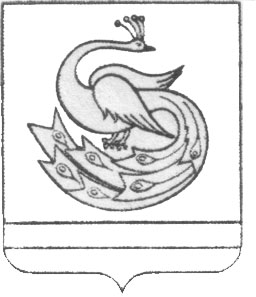                                                      СОВЕТ  ДЕПУТАТОВ  СТЕПНИНСКОГО СЕЛЬСКОГО ПОСЕЛЕНИЯР Е Ш Е Н И Е   «16»  декабря  2019 г.                                                                                    № 35№п/пНаименование видамуниципального контроляУполномоченные на их осуществлениеРеквизиты нормативных правовых актов Российской Федерации, нормативных правовых актов Челябинской области, правовых актов Степнинского сельского поселения, регулирующий соответствующий вид муниципального контроля